ПОЯСНЮВАЛЬНА ЗАПИСКА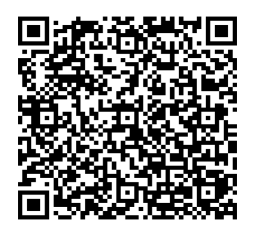 № ПЗН-51783 від 06.03.2023до проєкту рішення Київської міської ради: Про відмову громадянці Дубровій Наталії Володимирівні у наданні дозволу на розроблення проєкту землеустрою щодо відведення земельної ділянки у власність для колективного садівництва на                 вул. Садовій 206а, буд. 9 у Дніпровському районі міста Києва1. Фізична особа:2. Відомості про земельну ділянку (№ 66:053:0356).Обґрунтування прийняття рішення.На клопотання зацікавленої особи відповідно до статей 9, 118 Земельного кодексу України та Порядку набуття прав на землю із земель комунальної власності у місті Києві, затвердженого рішенням Київської міської ради від 20.04.2017 № 241/2463, Департаментом земельних ресурсів виконавчого органу Київської міської ради (Київської міської державної адміністрації) розроблено проєкт рішення Київської міської ради «Про відмову громадянці Дубровій Наталії Володимирівні у наданні дозволу на розроблення проєкту землеустрою щодо відведення земельної ділянки у власність для колективного садівництва на   вул. Садовій 206а, буд. 9 у Дніпровському районі міста Києва».Мета прийняття рішення.Метою прийняття рішення є забезпечення дотримання вимог Земельного кодексу України.Особливі характеристики ділянки.Стан нормативно-правової бази у даній сфері правового регулювання.Загальні засади та порядок відмови у наданні дозволу на розроблення документації із землеустрою визначено статтями 9, 118 Земельного кодексу України.Фінансово-економічне обґрунтування.Реалізація рішення не потребує додаткових витрат міського бюджету.Прогноз соціально-економічних та інших наслідків прийняття рішення.Рішення не тягне за собою жодних соціально-економічних та інших наслідків.Доповідач: директор Департаменту земельних ресурсів Валентина ПЕЛИХПІБ:                Дуброва Наталія ВолодимирівнаКлопотання:від 27.02.2023 номер 494012054 Місце розташування (адреса):м. Київ, р-н Дніпровський, вул. Садова 206 а, буд. 9 Площа:0,05 га Вид та термін права:власність Вид використання:для колективного садівництва Наявність будівель і споруд   на ділянці:Земельна ділянка забудована садовим будинком загальною площею 144,8 кв.м, який належить на праві власності  громадянці Дубровій Н.В. (інформаційна довідка з Державного реєстру речових прав на нерухоме майно про реєстрацію права власності від 07.03.2023 № 324982792, реєстраційний номер об'єкта нерухомого майна                               № 1354385080000, номер відомостей про речове право  22381507 від 16.09.2017). Наявність ДПТ:Детальний план території відсутній. Функціональне призначення   згідно з Генпланом:Відповідно до Генерального плану міста Києва, затвердженого рішенням Київської міської ради                                від 28.03.2002 № 370/1804, земельна ділянка за функціональним призначенням належить до території громадських будівель і споруд (витяг з містобудівного кадастру, наданий листом Департаменту містобудування та архітектури виконавчого органу Київської міської ради (Київської міської державної адміністрації) від 28.02.2023  № 055-1211). Правовий режим:Земельна ділянка належить до земель комунальної власності територіальної громади міста Києва. Розташування в зеленій зоні:Земельна ділянка не входить до зеленої зони. Інші особливості:Відповідно до довідки від 15.02.2023  громадянка                    Дуброва Н.В. є членом громадської організації  «Садівниче товариство «Приозерне». Зважаючи на положення статей 9, 122 Земельного кодексу України та пункту 34 частини першої статті 26 Закону України «Про місцеве самоврядування в Україні» (щодо обов’язковості розгляду питань землекористування на пленарних засіданнях) вказаний проєкт рішення направляється для подальшого розгляду Київською міською радою.Директор Департаменту земельних ресурсівВалентина ПЕЛИХ